Коллективная работа на Дню космонавтики в старшей группе «Ракета летит в космос».12 апреля - День Космонавтики. Детям очень нравиться рассказы о космосе, космонавтах, планетах. Мы рассмотрели иллюстрации с изображением  планет, прочитали стихотворения Аркадия Хайта.По порядку все планетыНазовет любой из нас:Раз-Меркурий,Два – Венера,Три - Земля,Четыре - Марс.Пять - Юпитер,Шесть - Сатурн,Семь – Уран,За ним – Нептун.Он восьмым идет по счету.А за ним уже, потом,И девятая планетаПод названием Плутон.Что такое солнечная система?  «Что такое притяжение земли?» Провели занятия по художественной деятельности «Полет в космос».Цель: Формирование у детей старшего дошкольного возраста представлений о космическом пространстве, Солнечной системе и ее планетах, освоении космоса людьми.Задачи:1.Продолжать расширять представление детей о многообразии космоса. Рассказать детям об интересных фактах и событиях космоса.2.Познакомить с первым летчиком – космонавтом Ю.А. Гагариным.3.Развиватьтворческое воображение, фантазию, умение импровизировать; воспитывать взаимопомощь, доброжелательного отношения друг к другу, гордость за людей данной профессии, к своей Родине.Ход занятия:С самых давних времен люди смотрели на небо и задумывались о том, как бы подняться выше облаков и узнать, что же там. Прошло много – много времени пока люди научились строить летательные аппараты. И первыми полетели в них не люди, а животные: крысы , а потом собаки. Их зовут Белка и Стрелка. И только после того, как еще другие собаки успешно слетали в космос, туда отправился первый человек.Много лет назад именно в этот день космонавт Юрий Гагарин полетел в космос. Что такое солнечная система?  «Что такое притяжение земли?» Провели занятия по художественной деятельности «Полет в космос».Мы провели ряд занятий, бесед, игр, связанных с космосом и в заключении сделали коллективную работу «Ракета летит в космос».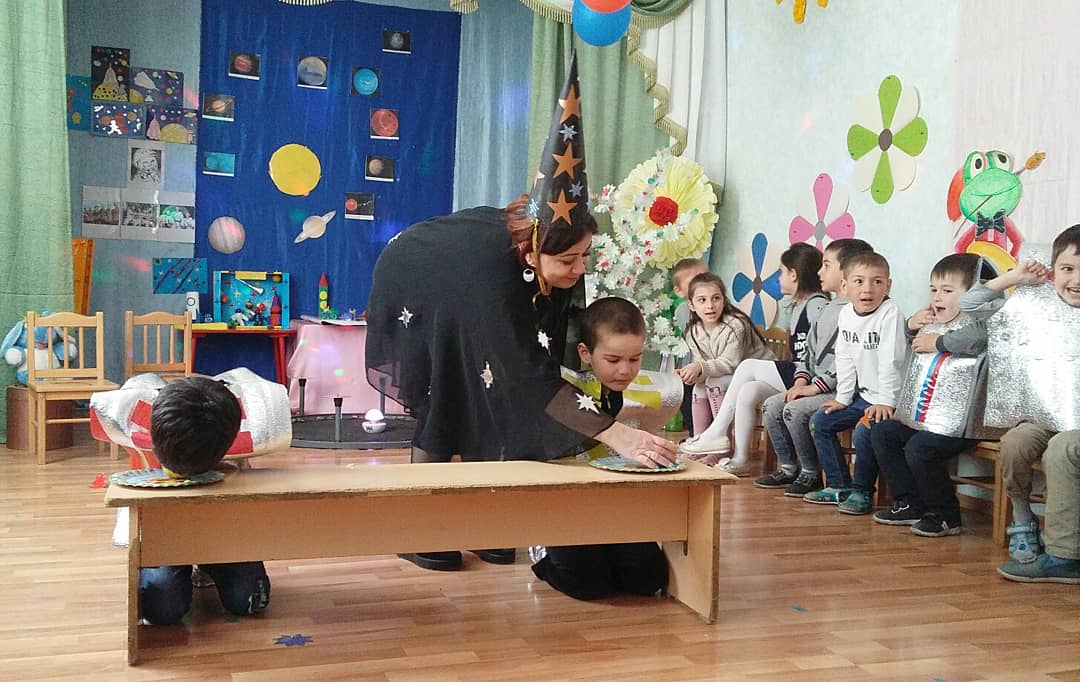 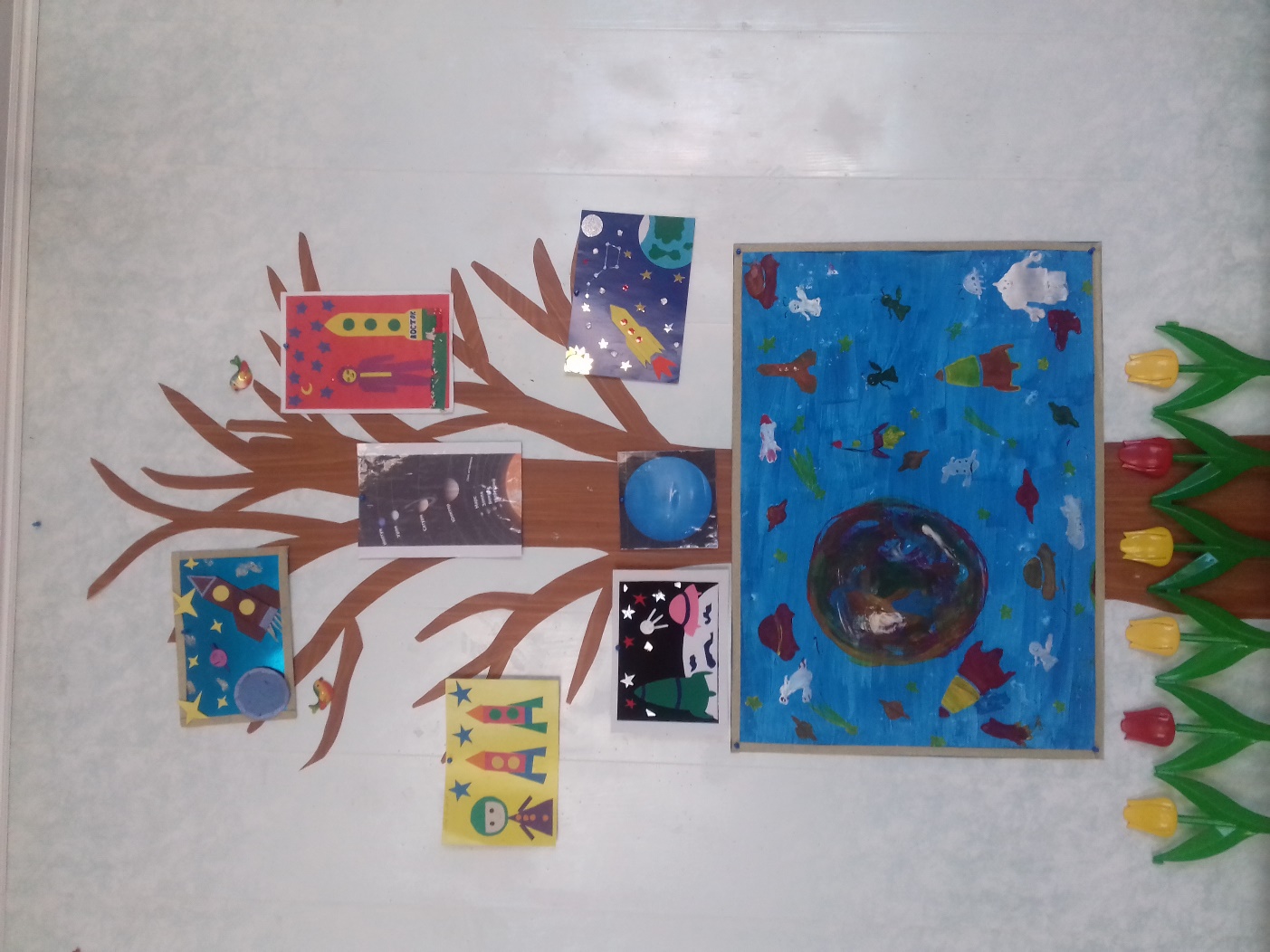 